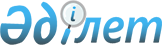 О снятии ограничительных мероприятий и признании утратившим силу решение акима Кунарлинского сельского округа Бородулихинского района от 23 мая 2022 года №3 "Об установлении ограничительных мероприятий"Решение акима Кунарлинского сельского округа Бородулихинского района области Абай от 17 августа 2022 года № 4. Зарегистрировано в Министерстве юстиции Республики Казахстан 23 августа 2022 года № 29234
      В соответствии с подпунктом 8) статьи 10-1 Закона Республики Казахстан "О ветеринарии", пунктом 1 статьи 27 Закона Республики Казахстан "О правовых актах" и на основании представления главного государственного ветеринарно-санитарного инспектора Бородулихинского района от 2 августа 2022 года № 570, РЕШИЛ: 
      1. Снять ограничительные мероприятия, установленные на территории улиц Юбилейная, Заречная, Степан Бурлаченко, Песчаная и переулка Садовый села Песчанка Кунарлинского сельского округа Бородулихинского района области Абай, в связи с проведением комплекса ветеринарных мероприятий по ликвидации болезни бруцеллез крупного рогатого скота.
      2. Признать утратившим силу решение акима Кунарлинского сельского округа Бородулихинского района от 23 мая 2022 года № 3 "Об установлении ограничительных мероприятий" (зарегистрировано в Реестре государственной регистрации нормативных правовых актов за № 28252).
      3. Контроль за исполнением настоящего решения оставляю за собой.
      4. Настоящее решение вводится в действие со дня его первого официального опубликования.
					© 2012. РГП на ПХВ «Институт законодательства и правовой информации Республики Казахстан» Министерства юстиции Республики Казахстан
				
      Аким сельского округа

Г. Лазарев
